2018-2019 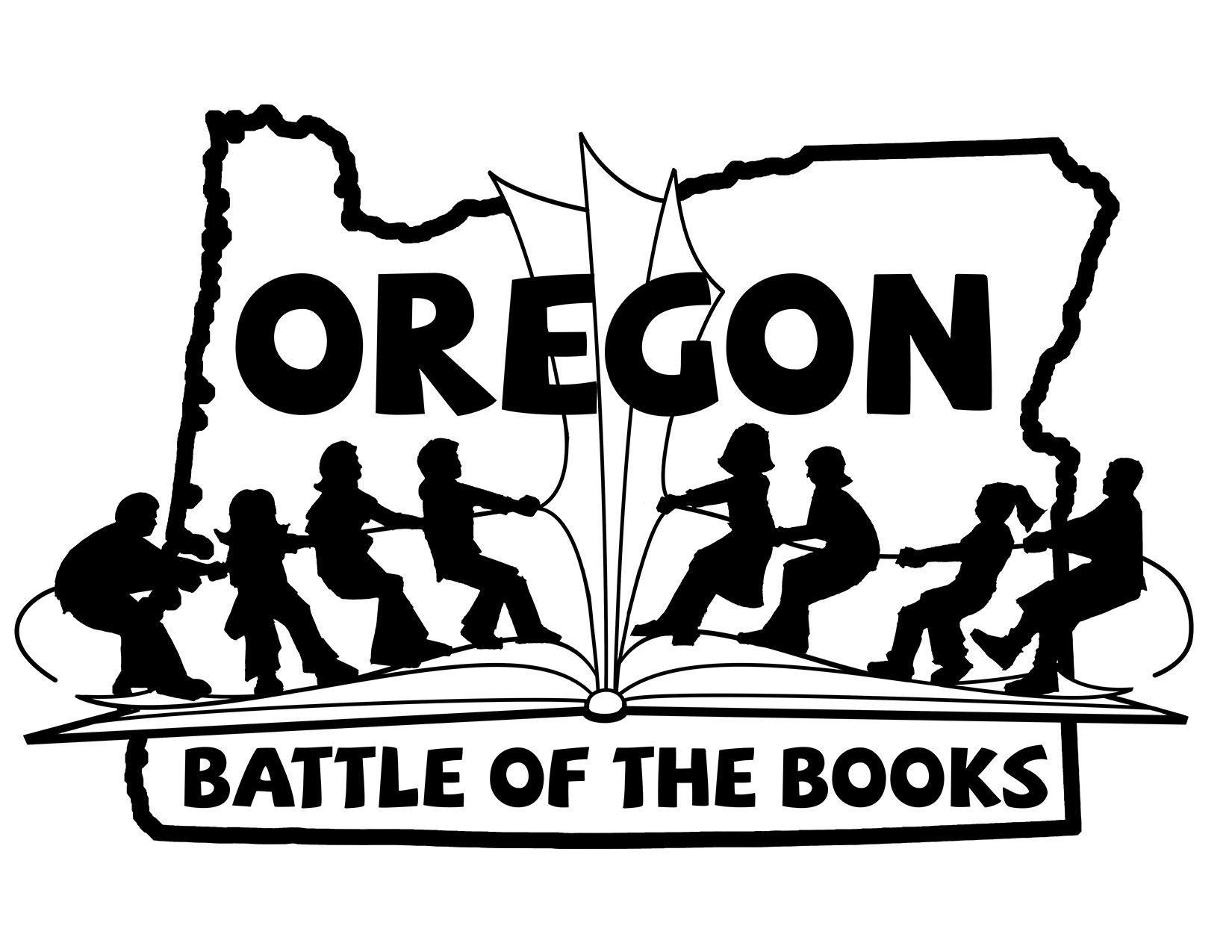 6th to 8th Grade DivisionAbsolutely Truly by Heather Vogel FrederickAvenging the Owl by Melissa HartThe Body in the Woods by April HenryCryptid Hunters by Roland SmithDoll Bones by Holly BlackThe Gauntlet by Karuna RiaziGhost by Jason ReynoldsI Will Always Write Back by Caitlin Alifirenka & Martin GandaThe Luck Uglies by Paul DurhamMy Seventh-Grade Life in Tights by Brooks BenjaminRestart by Gordon KormanRevenge of the Witch by Joseph DelaneySmall as an Elephant by Jennifer Richard JacobsonThe Sword of Summer by Rick RiordanThe Wishing Spell by Chris ColferWolf Hollow by Lauren Wolk